进校人员起薪、参保流程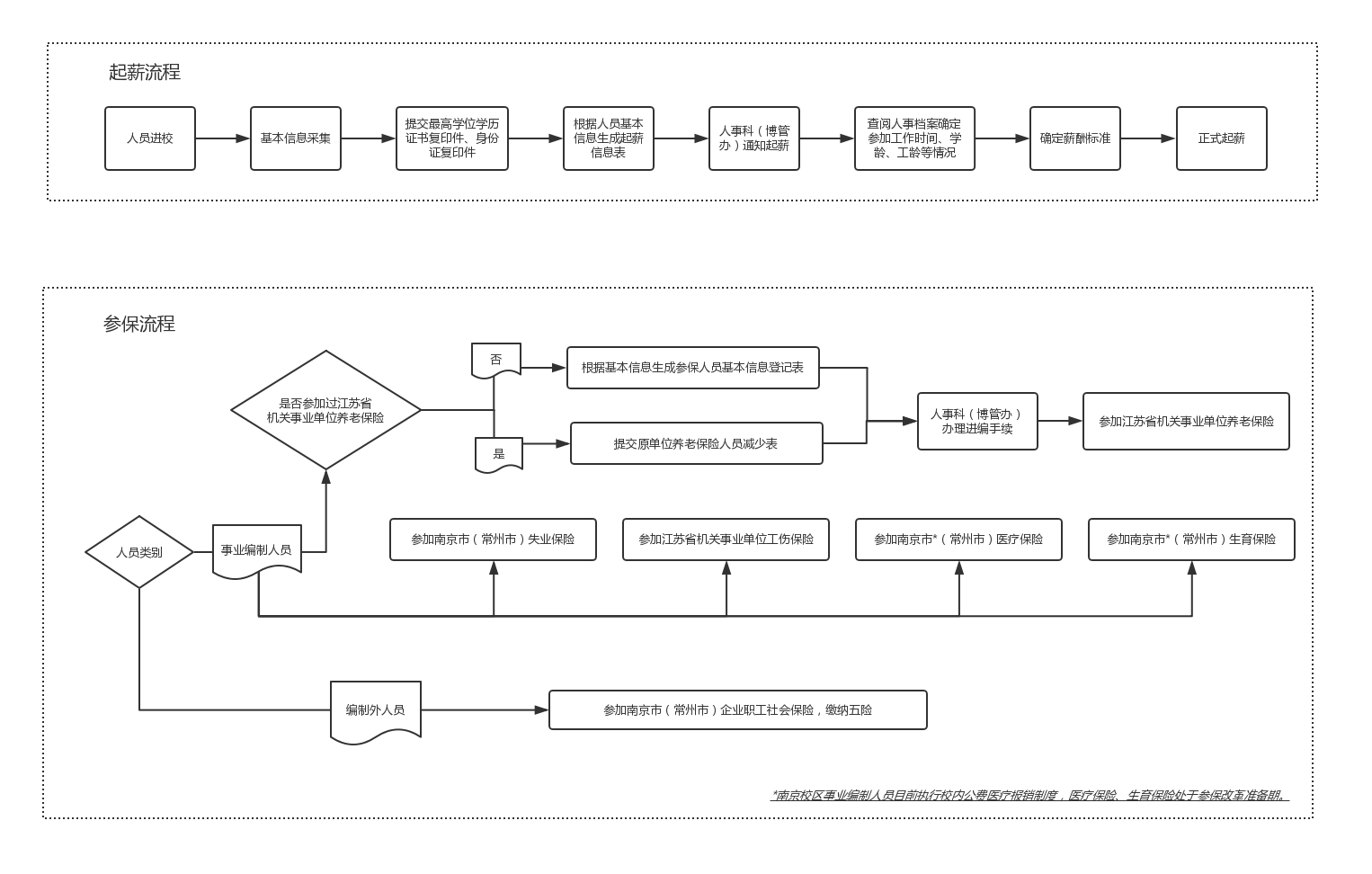 